Application for FundingWritten confirmation of the proposed industry co-contribution must be attached.Estimated Project Cost and Contributions:* If Commodity Traffic is seasonal then enter traffic volume as ESA / direction / day over the seasonal period.Date of application:Financial Year funds required:Name of Local Government:Regional Road Group:Road Name:Road Number:Is the above road listed as a Road of Regional Significance in the ROADS 2040 strategy and/or is it eligible for Road Project Grant Funding?Is the above road listed as a Road of Regional Significance in the ROADS 2040 strategy and/or is it eligible for Road Project Grant Funding?Is the above road listed as a Road of Regional Significance in the ROADS 2040 strategy and/or is it eligible for Road Project Grant Funding?Is the above road listed as a Road of Regional Significance in the ROADS 2040 strategy and/or is it eligible for Road Project Grant Funding?Is the above road listed as a Road of Regional Significance in the ROADS 2040 strategy and/or is it eligible for Road Project Grant Funding?Is the above road listed as a Road of Regional Significance in the ROADS 2040 strategy and/or is it eligible for Road Project Grant Funding?Is the above road listed as a Road of Regional Significance in the ROADS 2040 strategy and/or is it eligible for Road Project Grant Funding?Is the above road listed as a Road of Regional Significance in the ROADS 2040 strategy and/or is it eligible for Road Project Grant Funding?Is the above road listed as a Road of Regional Significance in the ROADS 2040 strategy and/or is it eligible for Road Project Grant Funding?Is the road (or section) on a Restricted Access Vehicle (RAV) Network?Is the road (or section) on a Restricted Access Vehicle (RAV) Network?Is the road (or section) on a Restricted Access Vehicle (RAV) Network?Is the road (or section) on a Restricted Access Vehicle (RAV) Network?If yes, which RAV Network Number?If yes, which RAV Network Number?If yes, which RAV Network Number?What primary bulk commodity is being transported?What primary bulk commodity is being transported?What primary bulk commodity is being transported?Primary origin (town / district / location):Primary origin (town / district / location):Primary origin (town / district / location):Primary destination (town / district / location):Primary destination (town / district / location):Primary destination (town / district / location):What contribution does the transportation of this commodity make to the regional economy?What contribution does the transportation of this commodity make to the regional economy?What contribution does the transportation of this commodity make to the regional economy?What contribution does the transportation of this commodity make to the regional economy?What contribution does the transportation of this commodity make to the regional economy?What contribution does the transportation of this commodity make to the regional economy?Is there an industry co-contribution?If Yes, then what % of the Estimated Total Project CostIf Yes, then what % of the Estimated Total Project CostIf Yes, then what % of the Estimated Total Project CostIf Yes, then what % of the Estimated Total Project CostIf Yes, then what % of the Estimated Total Project Cost%%%%Local Government$Industry$(Local Government + Industry = minimum 1/3 of total)CR Supplementary Fund$(Maximum $350 000)Total$(Details must be provided on Cost Estimate worksheet attached.)Road InformationRoad InformationRoad InformationRoad InformationRoad InformationRoad InformationRoad InformationRoad InformationRoad InformationRoad InformationRoad InformationRoad InformationRoad InformationRoad InformationRoad InformationExistingExistingExistingExistingExistingExistingExistingExistingExistingExistingExistingExistingExistingExistingExistingRoad StandardRoad StandardRoad StandardRoad StandardRoad StandardRoad StandardRoad StandardRoad StandardRoad StandardRoad ConditionProject LocationProject LocationProject LocationSurfacing StandardSurfacing StandardSurfacing StandardSurfacing StandardSurfacing StandardWidthWidthGeometricDrainagePhotoStart(slk)End(slk)Job Length(slk)AsphaltDouble SealSingle SealGravelFormedFormation WidthSeal WidthBrief description in terms of assessment guidelinesBrief description in terms of assessment guidelinesBrief description in terms of assessment guidelinesFolio RefOverallVarious section/s(if different from overall)Various section/s(if different from overall)Various section/s(if different from overall)Various section/s(if different from overall)ProposedProposedProposedProposedProposedProposedProposedProposedProposedProposedProposedProposedProposedProposedProposedProposedRoad StandardRoad StandardRoad StandardRoad StandardRoad StandardRoad StandardRoad StandardRoad StandardProject LocationProject LocationProject LocationProject LocationProject LocationProject LocationProject LocationProject LocationSurfacingSurfacingWidthWidthWidthWidthWidthRoadworksStart(slk)Start(slk)End(slk)End(slk)Job Length(slk)Job Length(slk)Formation WidthFormation WidthFormation WidthSeal WidthSeal WidthBrief DescriptionOverallOverallVarious section/s(if different from overall)Various section/s(if different from overall)Various section/s(if different from overall)Various section/s(if different from overall)Various section/s(if different from overall)Various section/s(if different from overall)Various section/s(if different from overall)Various section/s(if different from overall)Traffic Volumes and Freight InformationTraffic Volumes and Freight InformationTraffic Volumes and Freight InformationTraffic Volumes and Freight InformationTraffic Volumes and Freight InformationTraffic Volumes and Freight InformationTraffic Volumes and Freight InformationTraffic Volumes and Freight InformationTraffic Volumes and Freight InformationTraffic Volumes and Freight InformationTraffic Volumes and Freight InformationTraffic Volumes and Freight InformationTraffic Volumes and Freight InformationTraffic Volumes and Freight InformationTraffic Volumes and Freight InformationTraffic Volumes and Freight InformationSeasonal CommoditySeasonal CommoditySeasonal CommoditySeasonal CommodityLocationLocationLocationAnnual Average Daily TrafficAnnual Average Daily TrafficAnnual Average Daily TrafficAnnual Average Daily Traffic*Average Daily Traffic*Average Daily TrafficSeason DurationSeason DurationFreightFreightFreightFreightStart(slk)End(slk)End(slk)Commodity Traffic(ESA / direction / day)Commodity Traffic(ESA / direction / day)All Other Traffic(total vehicles)All Other Traffic(total vehicles)Commodity Traffic(ESA / direction / day)Commodity Traffic(ESA / direction / day)Duration of commodity operation if 
< 365 daysDuration of commodity operation if 
< 365 days(tonnes p/a)(tonnes p/a)Comment(Commodity type, significance, season etc)Comment(Commodity type, significance, season etc)Calculation of Commodity Traffic ESAAttachmentsAttachmentsShow how the Commodity Traffic ESA was calculated.Location mapShow how the Commodity Traffic ESA was calculated.PhotosShow how the Commodity Traffic ESA was calculated.Traffic countsShow how the Commodity Traffic ESA was calculated.Confirmation of industry co contributionShow how the Commodity Traffic ESA was calculated.Show how the Commodity Traffic ESA was calculated.Show how the Commodity Traffic ESA was calculated.Project JustificationProject JustificationProject JustificationProject JustificationProject JustificationProject JustificationDetails of Previous Funding
If this project has received a CRSF allocation in previous years, supply the following:  year of funding, allocation, phase description and percentage complete.Details of Previous Funding
If this project has received a CRSF allocation in previous years, supply the following:  year of funding, allocation, phase description and percentage complete.Details of Previous Funding
If this project has received a CRSF allocation in previous years, supply the following:  year of funding, allocation, phase description and percentage complete.Details of Previous Funding
If this project has received a CRSF allocation in previous years, supply the following:  year of funding, allocation, phase description and percentage complete.Details of Previous Funding
If this project has received a CRSF allocation in previous years, supply the following:  year of funding, allocation, phase description and percentage complete.Details of Previous Funding
If this project has received a CRSF allocation in previous years, supply the following:  year of funding, allocation, phase description and percentage complete.Statement of Readiness to DeliverStatement of Readiness to DeliverStatement of Readiness to DeliverStatement of Readiness to DeliverStatement of Readiness to DeliverStatement of Readiness to DeliverCertificationCertificationRecommendationRecommendationRecommendationI hereby certify that, to the best of the applicant's knowledge, the information contained in this application is accurately represented.I hereby certify that, to the best of the applicant's knowledge, the information contained in this application is accurately represented.In accordance with the Agreement, this application has been reviewed and assessed by the Regional Road Group.In accordance with the Agreement, this application has been reviewed and assessed by the Regional Road Group.In accordance with the Agreement, this application has been reviewed and assessed by the Regional Road Group.Signature:	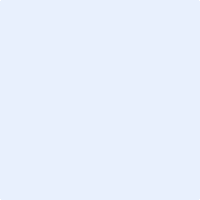 Date: 	Signature:		Date:	Name:  Contact Name and Phone No. Name:	Name:	Designation:	Chief Executive OfficerDesignation:	Chief Executive OfficerDesignation:	Chairperson	RRG:	Designation:	Chairperson	RRG:	Designation:	Chairperson	RRG:	Cost EstimateCost EstimateCost EstimateCost EstimateCost EstimateCost EstimateItemActivityUnitQtyRateAmountType of unit rate (e.g. No, hr, m, m2, m3, ha, etcQty of units for each resource / activityCost rate per unit of resource$1.0General1.1Supervision1.2Survey and setting out1.3Mobilisation / demobilisation1.4Camp / accommodation1.5Traffic management1.6Temporary side tracks / detours1.7Other general items2.0Earthworks2.1Clearing / removal of debris2.2Topsoil removal and respread2.3Embankment foundation2.4Embankment construction2.5Subgrade preparation2.6Forming and shaping (unsealed roads only)2.7Scour repairs3.0Pavement and Surfacing3.1Gravel sheeting (unsealed roads only)3.2Sub-base3.3Basecourse3.4Extra over for cement stabilisation3.5Prime3.6Primerseal3.7First coat seal3.8Second coat seal3.9Asphalt3.10Microsurfacing4.0Drainage4.1Temporary open drains4.2Temporary drainage structures4.3Diversion and cut-off drains4.4Culvert inlet and outlet drains4.5Levees4.6Table drain blocks4.7Corrugated steel pipe culverts4.8Reinforced concrete pipe culverts4.9Reinforced concrete box culverts4.10Culvert end treatments4.11Drainage pits4.12Rock protection4.13Kerbing4.14Concrete wall5.0Miscellaneous5.1Signs5.2Guide posts5.3Pavement marking5.4Stock grids5.5Safety barrier5.65.75.85.9Total$